XU8 									Scheda creata il 20 dicembre 2021Descrizione storico-bibliografica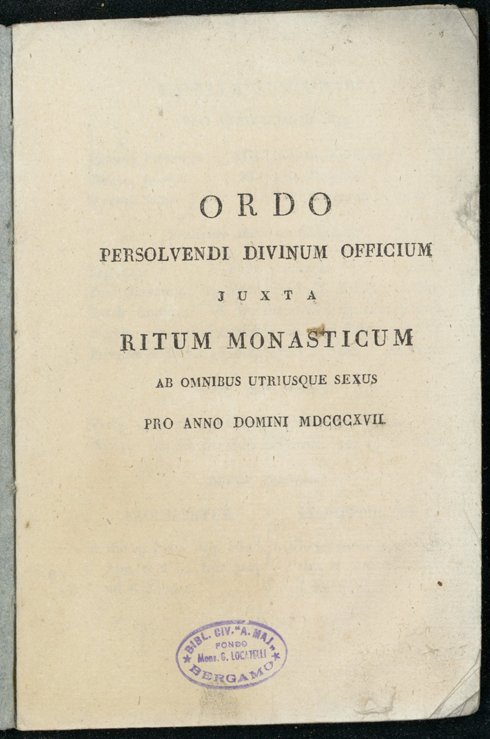 *Ordo persolvendi divinum officium juxta ritum monasticum ab omnibus utriusque sexus pro anno domini .... - [Venezia? : s.n., 1817-1818]. – 2 volumi ; 19 cm. ((Annuale. – LO11466277Variante del titolo: *Ordo persoluendi diuinum officium juxta ritum monasticum ab omnibus utriusque sexus pro anno dominiSoggetto: Calendario ecclesiastico – 1818-1818Volumi disponibili in rete1817-1818